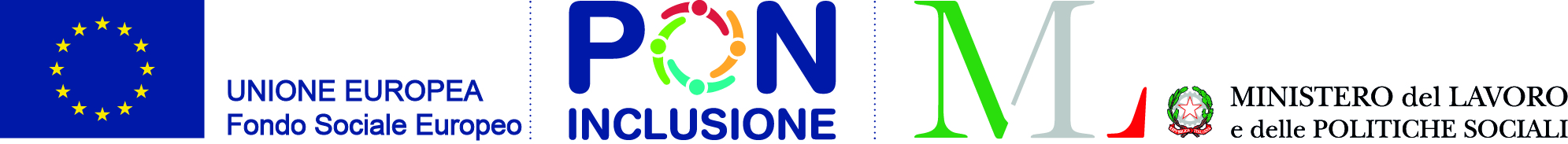 SPORTELLO ASSEGNO DI INCLUSIONE L’assistente sociale riceve solo su appuntamento telefonando al numero 0444 476623 dal lunedì al venerdì dalle 09.00 alle 12.00, oppure scrivendo alla seguente mail: ambitoarzignano@comune.arzignano.vi.it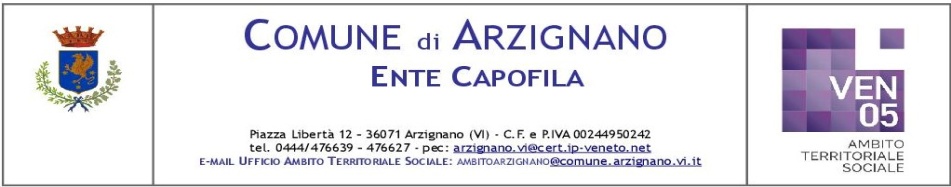 